Лепка «Снежинка»Программные задачи: продолжать обучать скатывать колбаски и  конструировать  из них задуманный предмет в виде барельефа (изображение выступает над плоскостью фона). Развивать мелкую моторику пальцев, глазомер и воображение. Воспитывать аккуратность.Предварительная работа: рассматривание картин с зимними пейзажами, знакомство со свойствами снега.Материал: круг из синего картона диаметром примерно 12-15 см, белый пластилин, стека.Кружатся снежинкиВ воздухе морозном, Падают на землю Кружевные звёзды. Вот одна упалаНа мою ладошку.Ой, не тай, снежинка, Подожди немножко.Способы лепки: скатываем несколько шариков одинакового размера и раскатываем их в тоненькие колбаски, на круглом картоне составить из пересекающихся в центре колбасок  снежинку  и украсить ее короткими колбасками или другим способом, краешки украсить с помощью стеки.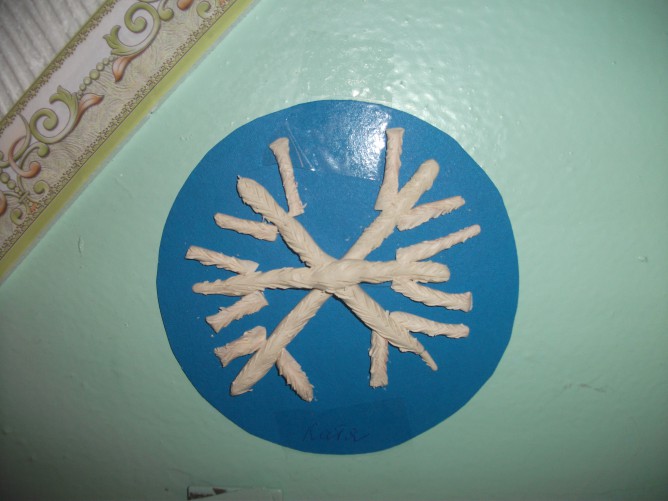 